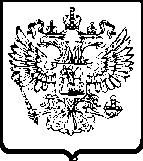 ФЕДЕРАЛЬНАЯ АНТИМОНОПОЛЬНАЯ СЛУЖБАУПРАВЛЕНИЕ ПО РЕСПУБЛИКЕ САХА (ЯКУТИЯ)Р Е Ш Е Н И Епо делу № 06-1187/17т о нарушении законодательства о контрактной системе в сфере закупокг. Якутск                                                 				                      07 ноября 2017 годаКомиссия Управления Федеральной антимонопольной службы по Республике Саха (Якутия) по контролю закупок (далее - Комиссия), в составе:Мохначевской М.Н. – главного государственного инспектора отдела контроля закупок Якутского УФАС России, заместителя председателя КомиссииДаниловой В.А. – старшего государственного инспектора отдела контроля закупок Якутского УФАС России, члена Комиссии;Платоновой Э.Ю. – государственного инспектора отдела контроля закупок Якутского УФАС России, члена Комиссии,при участии:от заявителя общества с ограниченной ответственностью «Инженерный центр «Проектирование, обследование, испытание строительных конструкций» (далее – ООО «ИЦ «ПОИСК», заявитель): Кутузов А.И. (представитель по доверенности),от заказчика государственного казенного учреждения «Управление автомобильных дорог Республики Саха (Якутия)» (далее – ГКУ «Управление автомобильных дорог РС(Я)», заказчик): уведомлены надлежащим образом, на рассмотрение дела не явились,от уполномоченного органа Государственного комитета Республики Саха (Якутия) по регулированию контрактной системы в сфере закупок (далее – Госкомитет, уполномоченный орган) – Гуляев Н.Н., Игнатьева А.А. (представитель по доверенности),рассмотрев жалобу ООО «ИЦ «ПОИСК» на действия заказчика ГКУ «Управление автомобильных дорог РС(Я)», уполномоченного органа Госкомзакупок РС(Я) при проведении открытого конкурса на выполнение работ по разработке проектной документации Строительство мостового перехода через р. Тюгюэне на автомобильной дороге "Кобяй" в Кобяйском районе Республики Саха (Якутия) (изв. № 0116200007917007830), проведя в соответствии с пунктом 1 части 15 статьи 99 Федерального закона от 05.04.2013 года № 44-ФЗ «О контрактной системе в сфере закупок товаров, работ, услуг для обеспечения государственных и муниципальных нужд» (далее - Закон о контрактной системе) внеплановую проверку осуществления закупки, действуя в соответствии с Административным регламентом, утвержденным приказом ФАС России от 19.11.2014 года № 727/14,у с т а н о в и л а:В Управление Федеральной антимонопольной службы по Республике Саха (Якутия) поступила жалоба ООО «ИЦ «ПОИСК» на действия заказчика ГКУ «Управление автомобильных дорог РС(Я)», уполномоченного органа Госкомзакупок РС(Я) при проведении открытого конкурса на выполнение работ по разработке проектной документации Строительство мостового перехода через р. Тюгюэне на автомобильной дороге "Кобяй" в Кобяйском районе Республики Саха (Якутия) (изв. № 0116200007917007830).В ходе рассмотрения дела представитель ООО «ИЦ «ПОИСК» пояснил, что заявителем обжалуются требования, установленные к специальной правоспособности участников закупки.По мнению заявителя к участникам рассматриваемой закупки заказчику/уполномоченному органу надлежало установить требование о наличии и представлении в составе заявок на участие в открытом конкурсе свидетельства, выданного саморегулируемой организацией (далее также – СРО), о допуске к работам по организации строительства.Просит признать жалобу обоснованной, выдать заказчику и уполномоченному органу предписание об устранении допущенных нарушений.Представители уполномоченного органа и заказчика с жалобой не согласились, указывают, что заявитель, обосновывая свои доводы, ссылается на недействующее законодательство. Требования, установленные к участникам закупки являются правомерными.Просят признать жалобу необоснованной.  Комиссия, изучив имеющиеся в деле материалы, заслушав лиц, участвующих в деле, установила следующее:1) извещение № 0116200007917007830 об осуществлении закупки размещено на официальном сайте ЕИС www.zakupki.gov.ru – 08.08.2017 г.;2) в извещение о проведении открытого конкурса и конкурсную документацию внесены изменения 24.08.2017 г., 06.10.2017 г.;3) способ определения поставщика (подрядчика, исполнителя) – открытый конкурс;4) начальная (максимальная) цена контракта – 5 229 782,47 руб.;5) на участие в открытом конкурсе поступило 2 заявки, обе заявки признаны соответствующими требованиям конкурсной документации;6) по результатам рассмотрения и оценки заявок победителем открытого конкурса признан участник закупки с номером заявки КД-508;7) на основании требования Управления Федеральной антимонопольной службы по Республике Саха (Якутия), в соответствии с частью 7 статьи 106 Закона о контрактной системе, закупка в части подписания контракта приостановлена до рассмотрения жалобы по существу.Комиссия Управления Федеральной антимонопольной службы по Республике Саха (Якутия) считает жалобу ООО «ИЦ «ПОИСК» необоснованной в силу следующего.Из жалобы ООО «ИЦ «ПОИСК» следует, что заявителем обжалуются требования, установленные к специальной правоспособности участников закупки.По мнению заявителя к участникам рассматриваемой закупки заказчику/уполномоченному органу надлежало установить требование о наличии и представлении в составе заявок на участие в открытом конкурсе свидетельства СРО о допуске к работам по организации строительства.В силу пункта 1 части 1 статьи 31 Закона о контрактной системе при осуществлении закупки заказчик устанавливает единые требования к участникам закупки о соответствии требованиям, установленным в соответствии с законодательством Российской Федерации к лицам, осуществляющим поставку товара, выполнение работы, оказание услуги, являющихся объектом закупки.В соответствии с пунктом 2 части 3 статьи 49 Закона о контрактной системе в извещении о проведении открытого конкурса, наряду с информацией, указанной в статье 42 настоящего Федерального закона, указываются требования, предъявляемые к участникам открытого конкурса, и исчерпывающий перечень документов, которые должны быть представлены участниками открытого конкурса в соответствии с пунктом 1 части 1 статьи 31 настоящего Федерального закона, а также требование, предъявляемое к участникам открытого конкурса в соответствии с частью 1.1 (при наличии такого требования) статьи 31 настоящего Федерального закона.Согласно пункту 4 части 1 статьи 50 Закона о контрактной системе конкурсная документация, наряду с информацией, указанной в извещении о проведении открытого конкурса, должна содержать предусмотренные статьей 51 настоящего Федерального закона требования к содержанию, в том числе к описанию предложения участника открытого конкурса, к форме, составу заявки на участие в открытом конкурсе и инструкцию по ее заполнению, при этом не допускается установление требований, влекущих за собой ограничение количества участников открытого конкурса или ограничение доступа к участию в открытом конкурсе.В соответствии с подпунктом «г» пункта 1 части 2 статьи 51 Закона о контрактной системе заявка на участие в открытом конкурсе должна содержать всю указанную заказчиком в конкурсной документации информацию, в том числе, документы, подтверждающие соответствие участника открытого конкурса требованиям к участникам конкурса, установленным заказчиком в конкурсной документации в соответствии с пунктом 1 части 1 статьи 31 настоящего Федерального закона, или копии таких документов, а также декларация о соответствии участника открытого конкурса требованиям, установленным в соответствии с пунктами 3 - 9 части 1 статьи 31 настоящего Федерального закона.Из совокупного смысла вышеприведенных норм следует, что в том случае, если выполнение работ, являющихся предметом открытого конкурса, требует наличия у исполнителя (подрядчика) разрешительных документов, дающих право на осуществление определенного вида деятельности, заказчику надлежит устанавливать к участникам закупки требование о наличии таких документов и предоставлении их (их копий) в составе заявок на участие в открытом конкурсе.Частью 1 статьи 2 Закона о контрактной системе установлено, что законодательство Российской Федерации о контрактной системе в сфере закупок товаров, работ, услуг для обеспечения государственных и муниципальных нужд основывается на положениях Конституции Российской Федерации, Гражданского кодекса Российской Федерации, Бюджетного кодекса Российской Федерации и состоит из названного Федерального закона и других федеральных законов, регулирующих отношения, указанные в части 1 статьи 1 настоящего Федерального закона. Нормы права, содержащиеся в других федеральных законах и регулирующие указанные отношения, должны соответствовать Закону о контрактной системе.С 01.07.2017 г. вступили в силу изменения в Градостроительный кодекс Российской Федерации (далее также – ГрК РФ).Так, согласно части 4 статьи 48 действующей редакции ГрК РФ, работы по договорам о подготовке проектной документации, заключенным с застройщиком, техническим заказчиком, лицом, ответственным за эксплуатацию здания, сооружения, региональным оператором, должны выполняться только индивидуальными предпринимателями или юридическими лицами, которые являются членами СРО в области архитектурно-строительного проектирования, если иное не предусмотрено настоящей статьей. Выполнение работ по подготовке проектной документации по таким договорам обеспечивается специалистами по организации архитектурно-строительного проектирования (главными инженерами проектов, главными архитекторами проектов). Работы по договорам о подготовке проектной документации, заключенным с иными лицами, могут выполняться индивидуальными предпринимателями или юридическими лицами, не являющимися членами таких СРО.В силу части 1 статьи 55.17 ГрК РФ СРО обязана вести реестр членов саморегулируемой организации. Ведение такого реестра может осуществляться в составе единого реестра членов СРО при условии размещения СРО такого реестра членов СРО на своем сайте в сети "Интернет".Согласно части 2 статьи 55.17 ГрК РФ в реестре членов СРО наряду с информацией, предусмотренной Федеральным законом от 1 декабря 2007 года N 315-ФЗ "О саморегулируемых организациях", в отношении каждого ее члена должна содержаться следующая информация:- сведения о наличии у члена СРО права соответственно выполнять инженерные изыскания, осуществлять подготовку проектной документации, строительство, реконструкцию, капитальный ремонт объектов капитального строительства по договору подряда на выполнение инженерных изысканий, подготовку проектной документации, по договору строительного подряда, заключаемым с использованием конкурентных способов заключения договоров;- сведения об уровне ответственности члена СРО по обязательствам по договору подряда на выполнение инженерных изысканий, подготовку проектной документации, по договору строительного подряда, в соответствии с которым указанным членом внесен взнос в компенсационный фонд возмещения вреда;- сведения об уровне ответственности члена СРО по обязательствам по договорам подряда на выполнение инженерных изысканий, подготовку проектной документации, по договорам строительного подряда, заключаемым с использованием конкурентных способов заключения договоров, в соответствии с которым указанным членом внесен взнос в компенсационный фонд обеспечения договорных обязательств.В силу части 4 статьи 55.17 ГрК РФ СРО обязана предоставить по запросу заинтересованного лица выписку из реестра членов СРО в срок не более чем три рабочих дня со дня поступления указанного запроса. Срок действия выписки из реестра членов СРО составляет один месяц с даты ее выдачи.Частью 5 статьи 55.17 ГрК РФ определено, что форма выписки из реестра членов СРО устанавливается органом надзора за СРО.Форма выписки из реестра членов СРО утверждена Приказом Ростехнадзора от 16.02.2017 г. № 58 и, помимо сведений о СРО ведущей соответствующий реестр, включает в себя следующую информацию:При этом согласно примечанию к указанному приказу, пункты 8, 9 и 10 не применяются с 1 июля 2017 года.Таким образом, специальная правоспособность лица, выполняющего работы по строительству, реконструкции, капитальному ремонту объектов капитального строительства, с 01.07.2017 г. подтверждается членством в СРО, а подтверждением членства в СРО является выписка из реестра членов СРО, членом которой является участник закупки.При этом с 01.07.2017 г. понятие «свидетельство СРО» утратило силу, а приказ Минрегиона РФ от 30.12.2009 N 624 «Об утверждении Перечня видов работ о инженерным изысканиям, по подготовке проектной документации, по строительству, реконструкции, капитальному ремонту объектов капитального строительства, которые оказывают влияние на безопасность объектов капитального строительства» не применяется при составлении выписки из реестра членов СРО. Материалами дела установлено, что в извещении о проведении открытого конкурса указано, в том числе, следующее: «1 Единые требования к участникам (в соответствии с частью 1 Статьи 31 Федерального закона № 44-ФЗ): Участник закупки должен являться членом саморегулируемой организации в области инженерных изысканий (за исключением случаев, перечисленных в ч. 2.1 ст. 47 Градостроительного кодекса РФ) и в области архитектурно-строительного проектирования (за исключением случаев, перечисленных в ч. 4.1 ст. 48 Градостроительного кодекса РФ), с правом выполнять инженерные изыскания и осуществлять подготовку проектной документации: а) в отношении объектов капитального строительства (кроме особо опасных, технически сложных и уникальных объектов, объектов использования атомной энергии); При этом уровень ответственности члена саморегулируемой организации по обязательствам по договорам подряда на выполнение инженерных изысканий, подготовку проектной документации, заключаемым с использованием конкурентных способов заключения договоров должен соответствовать предполагаемой цене контракта согласно ст. 55.16 Градостроительного кодекса РФ. Соответствие требованиям подтверждается действующей на день подачи заявки выпиской из реестра членов саморегулируемой организации по утвержденной форме».В пункте 34 раздела 1 «Информационная карта» части 1 «Информационная карта, требования к содержанию заявки на участие в конкурсе» конкурсной документации указано следующее: «Предъявляются единые требования к участникам. Перечень документов, которые должны быть представлены участниками для подтверждения соответствия:Участник закупки должен являться членом саморегулируемой организации в области инженерных изысканий (за исключением случаев, перечисленных в ч. 2.1 ст. 47 Градостроительного кодекса РФ) и в области архитектурно-строительного проектирования (за исключением случаев, перечисленных в ч. 4.1 ст. 48 Градостроительного кодекса РФ), с правом выполнять инженерные изыскания и осуществлять подготовку проектной документации:а) в отношении объектов капитального строительства (кроме особо опасных, технически сложных и уникальных объектов, объектов использования атомной энергии);При этом уровень ответственности члена саморегулируемой организации по обязательствам по договорам подряда на выполнение инженерных изысканий, подготовку проектной документации, заключаемым с использованием конкурентных способов заключения договоров должен соответствовать предполагаемой цене контракта согласно ст. 55.16 Градостроительного кодекса РФ.Соответствие требованиям подтверждается действующей на день подачи заявки выпиской из реестра членов саморегулируемой организации по утвержденной форме».В подпункте «г» пункта 1 подраздела 3 «Требования к составу заявки на участие в конкурсе» раздела 2 «Требования к содержанию заявки на участие в конкурсе» указано, что помимо прочего заявка на участие в открытом конкурсе должна содержать документы, подтверждающие соответствие участника открытого конкурса требованиям к участникам конкурса, установленным заказчиком в конкурсной документации в соответствии с пунктом 1 части 1 статьи 31 Закона о контрактной системе, или копии таких документов, а также декларацию о соответствии участника открытого конкурса требованиям, установленным в соответствии с пунктами 3-9 части 1 статьи 31 Закона о контрактной системе.При изложенных обстоятельствах довод жалобы ООО «ИЦ «ПОИСК» не находит подтверждения и признается необоснованным.На основании вышеизложенного, руководствуясь пунктом 1 части 15 статьи 99, статьей 106 Федерального закона от 05.04.2013 г. № 44-ФЗ «О контрактной системе в сфере закупок товаров, работ, услуг для обеспечения государственных и муниципальных нужд», Комиссия Управления Федеральной антимонопольной службы по Республике Саха (Якутия),р е ш и л а:Признать жалобу ООО «ИЦ «ПОИСК» на действия заказчика ГКУ «Управление автомобильных дорог РС(Я)», уполномоченного органа Госкомзакупок РС(Я) при проведении открытого конкурса на выполнение работ по разработке проектной документации Строительство мостового перехода через р. Тюгюэне на автомобильной дороге "Кобяй" в Кобяйском районе Республики Саха (Якутия) (изв. № 0116200007917007830) необоснованной.Настоящее решение может быть обжаловано в судебном порядке в течение трех месяцев со дня вынесения.Заместитель председателя комиссии: 	                                                          М.Н. МохначевскаяЧлены комиссии:			           		                                                       В.А. Данилова Э.Ю. Платоновап/пНаименованиеСведения1Сведения о члене саморегулируемой организации: идентификационный номер налогоплательщика, полное и сокращенное (при наличии) наименование юридического лица, адрес места нахождения, фамилия, имя, отчество индивидуального предпринимателя, дата рождения, место фактического осуществления деятельности, регистрационный номер члена саморегулируемой организации в реестре членов и дата его регистрации в реестре членов2Дата и номер решения о приеме в члены саморегулируемой организации, дата вступления в силу решения о приеме в члены саморегулируемой организации3Дата и номер решения об исключении из членов саморегулируемой организации, основания исключения4Сведения о наличии у члена саморегулируемой организации права соответственно выполнять инженерные изыскания, осуществлять подготовку проектной документации, строительство, реконструкцию, капитальный ремонт объектов капитального строительства по договору подряда на выполнение инженерных изысканий, подготовку проектной документации, по договору строительного подряда, заключаемым с использованием конкурентных способов заключения договоров:4а) в отношении объектов капитального строительства (кроме особо опасных, технически сложных и уникальных объектов, объектов использования атомной энергии);4б) в отношении особо опасных, технически сложных и уникальных объектов капитального строительства (кроме объектов использования атомной энергии);4в) в отношении объектов использования атомной энергии5Сведения об уровне ответственности члена саморегулируемой организации по обязательствам по договору подряда на выполнение инженерных изысканий, подготовку проектной документации, по договору строительного подряда, в соответствии с которым указанным членом внесен взнос в компенсационный фонд возмещения вреда6Сведения об уровне ответственности члена саморегулируемой организации по обязательствам по договорам подряда на выполнение инженерных изысканий, подготовку проектной документации, по договорам строительного подряда, заключаемым с использованием конкурентных способов заключения договоров, в соответствии с которым указанным членом внесен взнос в компенсационный фонд обеспечения договорных обязательств7Сведения о приостановлении права выполнять инженерные изыскания, осуществлять подготовку проектной документации, строительство, реконструкцию, капитальный ремонт объектов капитального строительства8 <*>Номер и дата выдачи свидетельства о допуске к определенному виду или видам работ, которые оказывают влияние на безопасность объектов капитального строительства. Свидетельство выдано взамен ранее выданного свидетельства (номер свидетельства, дата выдачи)9 <*>Перечень видов работ, которые оказывают влияние на безопасность объектов капитального строительства и к которым член саморегулируемой организации имеет свидетельство о допуске:9 <*>а) в отношении объектов капитального строительства (кроме особо опасных и технически сложных объектов, объектов использования атомной энергии);9 <*>б) в отношении особо опасных и технически сложных объектов капитального строительства (кроме объектов использования атомной энергии);9 <*>в) в отношении объектов использования атомной энергии10 <*>Сведения о приостановлении, о возобновлении, об отказе в возобновлении или о прекращении действия свидетельства о допуске члена саморегулируемой организации к определенному виду или видам работ, которые оказывают влияние на безопасность объектов капитального строительства